*AÇIKLAMA:   - Form 3 nüsha tanzim edilecek,  1.nüshası ilgili yönetim kuruluna,  2.nüshası Dekanlık/Yüksekokul  Müdürlüğünde,  3.nüsha bölümde arşivlenecek.                                                                                                      -                          - Öğrenci Otomasyon programındaki eksiklik, fazla veya yanlış işlenmiş dersler ve notların düzeltilmesinde kullanılacaktır. (YBN: Yarıyıl Sonu Başarı Notu  BBN: Bütünleme Başarı Notu)                                                                                                                                                                                                                                                                                                                                       -                          - Not: İlan tarihinden itibaren 15 gün içerisinde düzeltme yapılabilir. Bu tarihten sonra yapılacak itiraz ve düzeltme talepleri dikkate alınmayacaktır. (Notu girilmeyen öğrencilerde dahil) BÖLÜM BAŞKANI                          			TARİH ……/……./…….								               DEKANÖĞRENCİNİNNUMARASI    : ……………………………………………..ADI SOYADI   : ……………………………………………..FAKÜLTESİ     : TURİZM FAKÜLTESİBÖLÜMÜ       : ………………………………………………EĞİT. YILI       : …………………  DÖNEM: ……………DERSİ VEREN ÖĞRETİM ELEMANININUNVANI          : ……………………………………………ADI SOYADI    : ……………………………………………FAKÜLTESİ      : TURİZM FAKÜLTESİİMZASI            : ……………………………………………YAPILACAK İŞLEMYAPILACAK İŞLEMYAPILACAK İŞLEMDERSLERİNDERSLERİNDERSLERİNDERSLERİNDERSLERİNYANLIŞ NOTYANLIŞ NOTYANLIŞ NOTYANLIŞ NOTYANLIŞ NOTYANLIŞ NOTDOĞRU NOTDOĞRU NOTDOĞRU NOTDOĞRU NOTDOĞRU NOTDOĞRU NOTEkleSilDüzeltÖğretim YılıDönemDersin KoduADIBrm/SaatRAKAM NOTURAKAM NOTURAKAM NOTUHARF NOTUHARF NOTUHARF NOTURAKAM NOTURAKAM NOTURAKAM NOTUHARF NOTUHARF NOTUHARF NOTUEkleSilDüzeltÖğretim YılıDönemDersin KoduADIBrm/SaatVizeFinalBütHBNVizeFinalBütHBNHN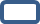 